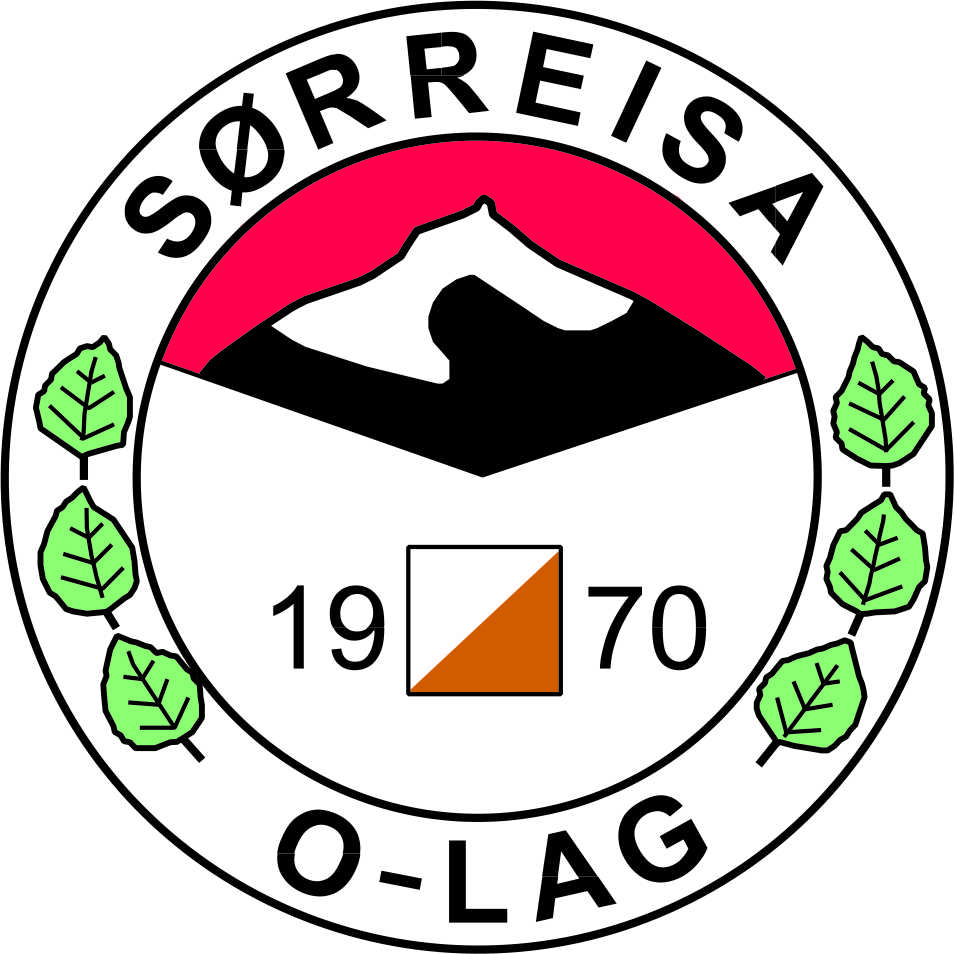 Innbydelse til  KM-mellomdistanse lørdag 6. juni2015.Sørreisa o-lag har gleden av å invitere til KM-mellomdistanse 6. juni.Arena: FurøyKart: 	Furøy (Rev. 2011 ) 1: 7500Start: 	Kl. 12.00Løpsleder:				Eli B. HelgesenLøypelegger:				Ivar HelgesenKontrollør:				Eli B. HelgesenSekretariat/Tidtaking/resultater: 	Hans Martin VaengKlasser :N-åpen 			N-nivåD/H -10ND/H 11-12, 13-16		C-nivåD/H 13-14, 17C		B/C-nivåD 65, D/H75			A-nivåD 55, H 65D/H 15-16, D45, H 55D 17-18, 19-20, 35, H 45H 17-18, 19-20, 35, D 21H 21Ved liten påmelding i klasser, kan vi slå sammen.Startkontingent: N-åpen kr 50, D/H -10-16: kr 80, D/H 17- kr 150Premiering:	Medaljer i hovedklassene fra 13 år og oppover. Uttrekningspremier.Praktisk informasjon:Det er merket fra Sørreisa sentrum og fra fylkesvei 86.Parkering nært arena.Våtklut, event. havdukkert.Småtroll og barneparkering.Løse postbeskrivelser.Påmelding innen 1.juni på Eventor.For nærmere informasjon, kontakt løpsleder tlf 93 21 80 93.